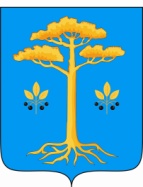 СОВЕТ  ДЕПУТАТОВ  МУНИЦИПАЛЬНОГО  ОБРАЗОВАНИЯ «МУРАВЬЕВСКОЕ»ЧЕТВЕРТОГО  СОЗЫВА165150, Архангельская обл. Вельский район  д. Вороновская д.1б стр.4, тел:6-56-37(индекс, почтовый адрес местонахождения администрации, тел./факс)(двадцать четвертое  заседание)РЕШЕНИЕот 18 апреля 2019 года                         №  135                                             О досрочном прекращении полномочийдепутата Совета депутатов МО «Муравьевское» Лазаревой Оксаны ВладимировныВ соответствии с пунктом 2 части 10  статьи 10 Устава муниципального образования «Муравьевское» Архангельской области, на основании личного заявления депутата Лазаревой Оксаны Владимировны, Совет депутатов муниципального образования «Муравьевское» РЕШАЕТ:Считать полномочия депутата Собрания депутатов муниципального образования «Муравьевское»  четвертого созыва Лазаревой Оксаны Владимировны, прекращенными досрочно с  18 апреля 2019 года на основании личного заявлениябранием .ниципальный район"мочий.Настоящее решение вступает в силу со дня его подписания.Председатель Совета депутатов МО  «Муравьевское»                         			Д.В.Леонти 